Lösungsvorschlag Arbeitsblatt 3 zur Sendung „Kleine Helden (4)“Die Schulwege von To und Jafer IISchneidet die Bilder von Arbeitsblatt 2 aus und ordnet sie To und Jafer zu. Schreibt unter jedes Bild eine kurze Erklärung oder Stichwörter, als Erinnerungshilfe für den Film		Lösungen Arbeitsblatt 6ToJafer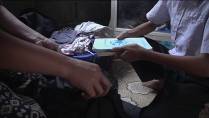 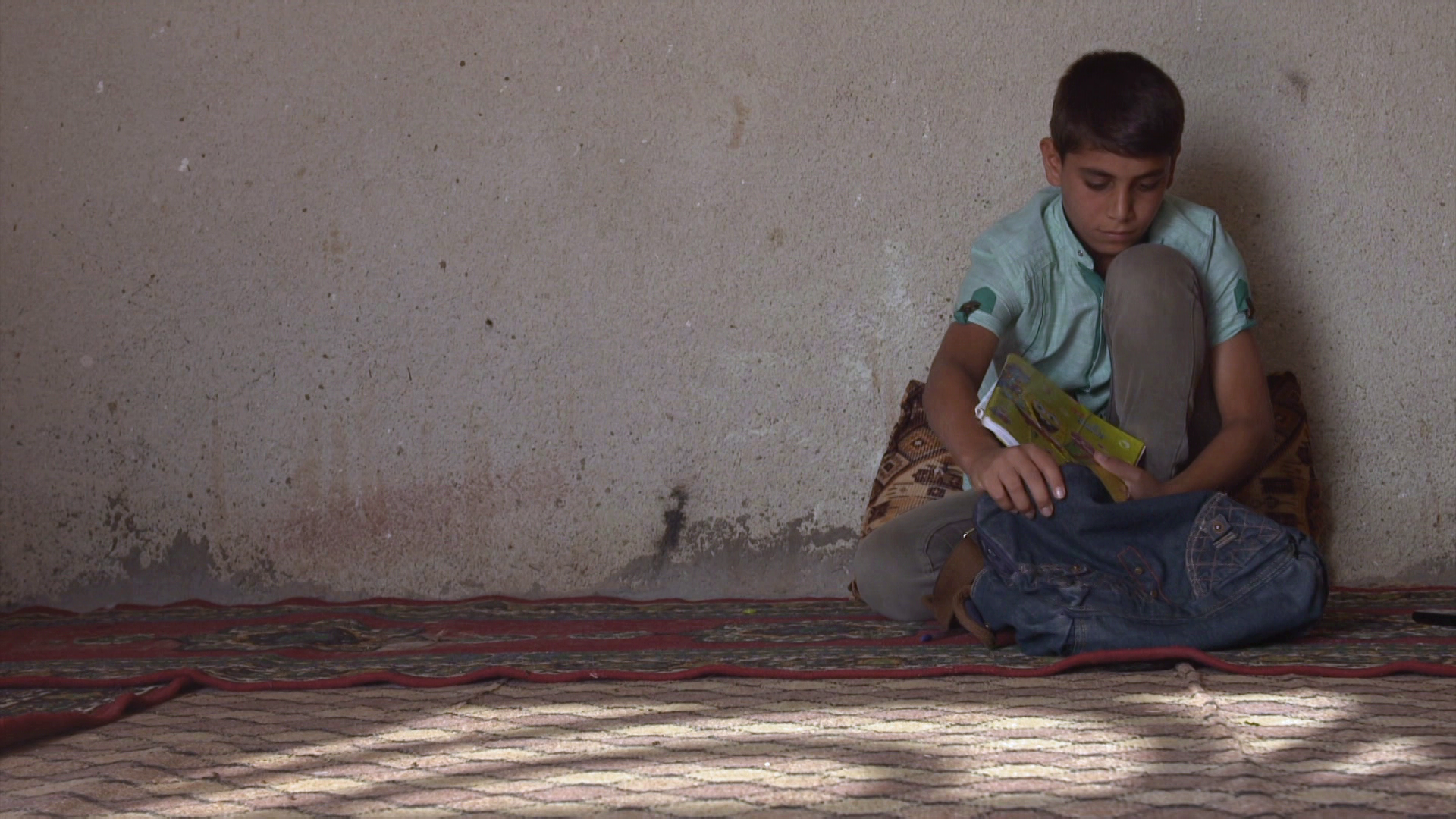 Schulbücher, die er in seine kleine Tasche packt.Schulbücher/Hefte, die er in seine kleine Tasche packt.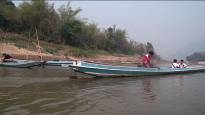 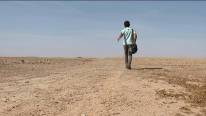 Bootsfahrt auf dem Schulweg von ToFußweg durch die Wüste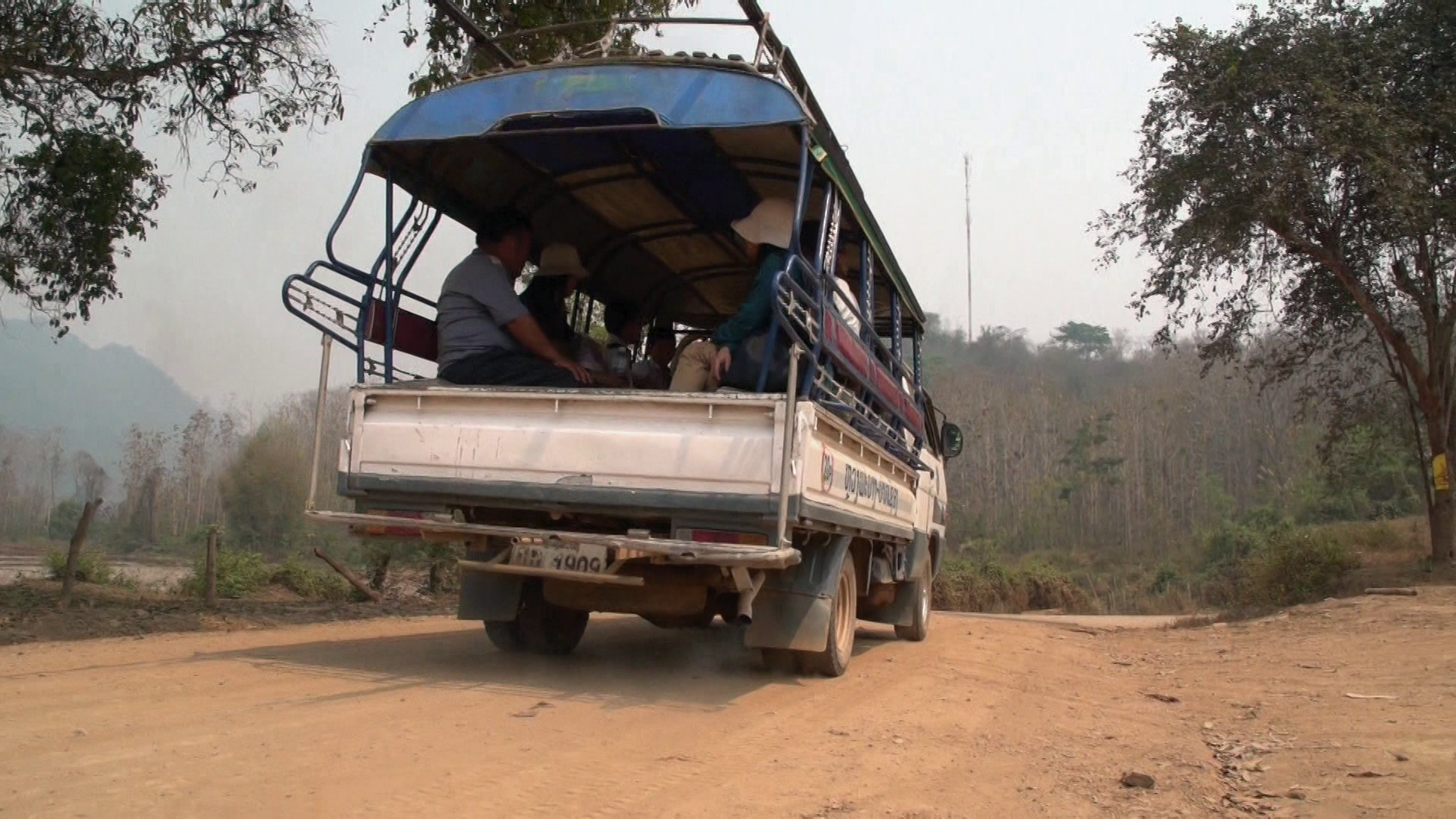 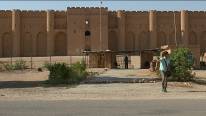 SchulbusBushaltestelle am Palast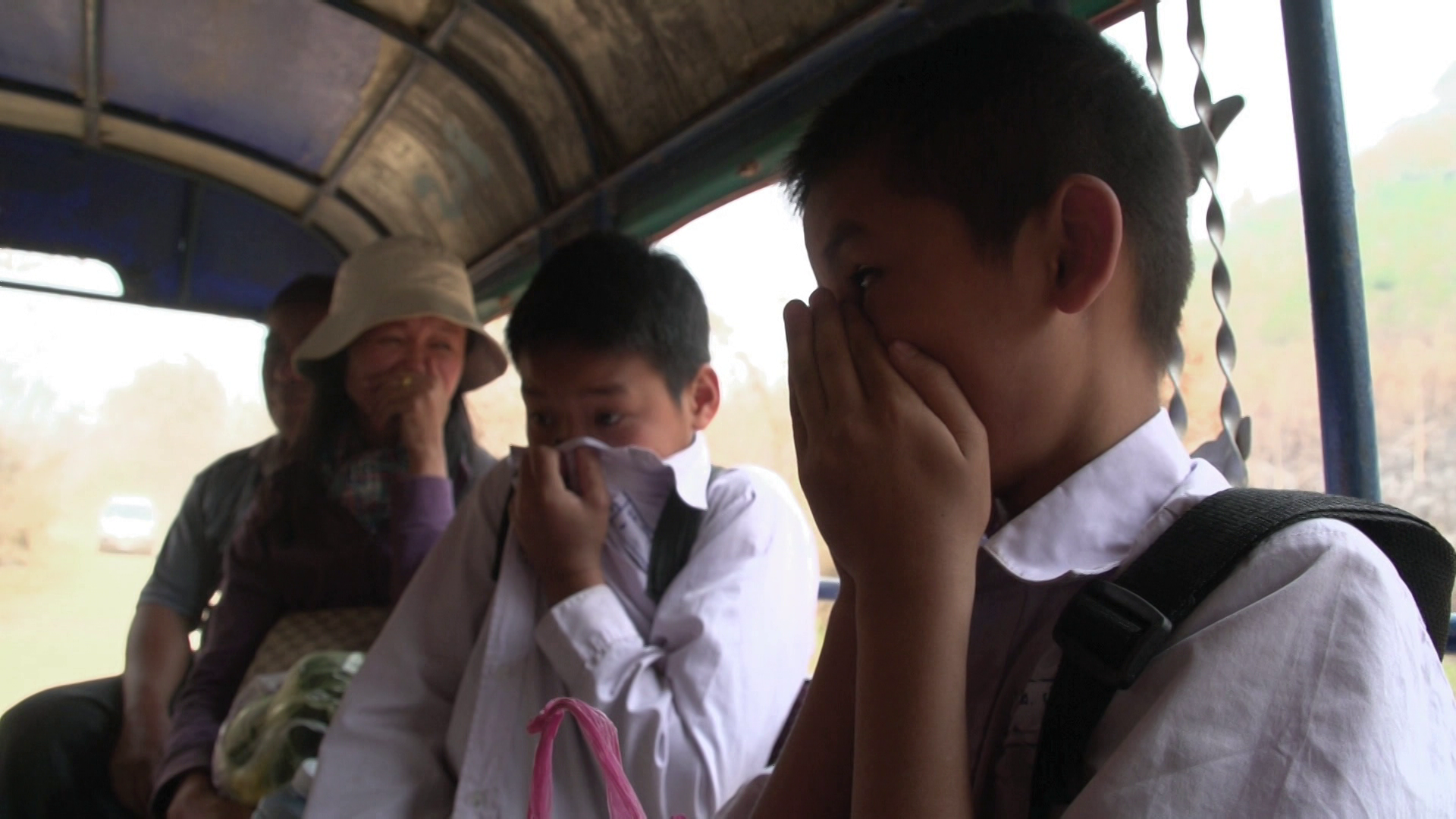 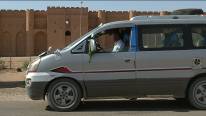 Luft ist durch die Brände vergiftet, To und sein Freund schützen ihre AtemwegeSchulbusToJafer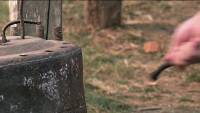 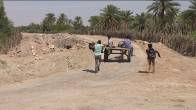 Glocke / Gong / Klingel der SchuleEselskarren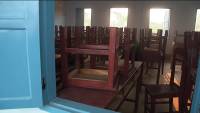 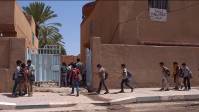 KlassenzimmerEingang der Schule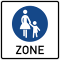 Beginn einer Fußgängerzone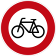 Verbot für Radverkehr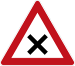 Kreuzung oder Einmündung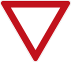 Vorfahrt gewähren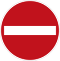 Verbot der Einfahrt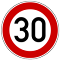 Zulässige Höchstgeschwindigkeit 30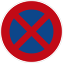 Absolutes Halteverbot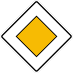 Vorfahrtstraße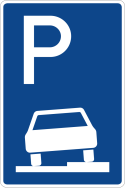 Parken halb auf dem Gehweg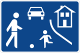 Beginn verkehrsberuhigter Bereich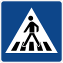 Fußgängerüberweg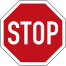 Halt. Vorfahrt gewähren